Your recent request for information is replicated below, together with our response.The total number of drugs offences recorded on New Inn Entry, Chapel Street and High Street, Dundee, between November 2020 and October 2023, broken down month by month.In response, please see the following tables for recorded crimes between 1 November 2020 and 31 October 2023 by month.1. High Street:2. New Inn Entry:3. Chapel Street:All statistics are provisional and should be treated as management information. All data have been extracted from Police Scotland internal systems and are correct as at 6th December 2023.A full list of every drugs offence recorded on the above streets, between the above dates, with information on the date, location, nature of the offence and age(s) of the accused persons, including details of whether the accused was arrested/charged and details of any items seized (such as type and value of drugs, weapons, etc).In response, I can advise you that in accordance with section 16 of the Freedom of Information (Scotland) Act 2002 I am refusing to disclose specific information.  Section 16 of the Act requires Police Scotland, when refusing to provide such information because the information is exempt, to provide you with a notice which: (a) states that it holds the information, (b) states that it is claiming an exemption, (c) specifies the exemption in question and (d) states, if that would not be otherwise apparent, why the exemption applies. The information requested is held and the exemptions applicable are as follows:Section 34(1)(b) – Investigations by a Scottish public authority and proceedings arising out of such investigationsInformation is exempt information if it has at any time been held by Police Scotland for the purposes of an investigation which may lead to a decision to make a report to the Procurator Fiscal to enable it to be determined whether criminal proceedings should be instituted.Section 35(1)(b) – Law enforcementInformation is exempt information if its disclosure would, or would be likely to, prejudice substantially the prosecution of offenders.  This information is held for policing purposes and disclosure of the requested information could hinder law enforcement or live investigations.Public Interest Test The public interest factors favouring disclosure surround the release of accurate information into the public domain for the awareness of the public and accountability for policing. Those favouring retention of the information surround the efficiency of the police service when policing events such as this and public safety. In this instance, the balance of the public interest test favours retention of the information requested as it cannot be in the greater public interest to compromise the efficiency of the service and public safety at such events.Section 38(1)(b) of the Act - personal information.Personal data is defined in Article 4 of the General Data Protection Regulation (GDPR) as:‘Information relating to an identified or identifiable natural person (“data subject”); an identifiable natural person is one who can be identified, directly or indirectly, in particular by reference to an identifier such as a name, an identification number, location data, an online identifier or to one or more factors specific to the physical, physiological, genetic, mental, economic, cultural or social identity of that natural person’Section 38(2A) of the Act provides that personal data is exempt from disclosure where disclosure would contravene any of the data protection principles set out at Article 5(1) of the GDPR which states that:‘Personal data shall be processed lawfully, fairly and in a transparent manner in relation to the data subject’Article 6 of the GDPR goes on to state that processing shall be lawful only if certain conditions are met.The only potentially applicable condition is set out at Article 6(1) (f) which states:‘Processing is necessary for the purposes of the legitimate interests pursued by the controller or by a third party, except where such interests are overridden by the interests or fundamental rights and freedoms of the data subject which require protection of personal data.Whilst I accept that you may have a legitimate interest with regards the disclosure of this information and that disclosure may well be necessary for that purpose, I am nonetheless of the view that those interests are overridden by the interests or fundamental rights and freedoms of the data subject(s).To be of assistance, I can provide the following:The age range of offenders are between 15 and 53 years. The 15 year old has been reported to the Scottish Children’s Reporter Administration and of the remainder, at this time, there are 29 reports made to the Crown Office and Procurator Fiscal Service and one instance where a Recorded Police Warning was issued.The drug types listed are, Etizolam, Cannabis, Heroin, Cocaine, Crack Cocaine, Pregabalin and Gabapentin and where recorded a combined total street value of £1337.00. I can further advise that a knife is listed as being recovered in relation to one of these drug offence reports.If you require any further assistance please contact us quoting the reference above.You can request a review of this response within the next 40 working days by email or by letter (Information Management - FOI, Police Scotland, Clyde Gateway, 2 French Street, Dalmarnock, G40 4EH).  Requests must include the reason for your dissatisfaction.If you remain dissatisfied following our review response, you can appeal to the Office of the Scottish Information Commissioner (OSIC) within 6 months - online, by email or by letter (OSIC, Kinburn Castle, Doubledykes Road, St Andrews, KY16 9DS).Following an OSIC appeal, you can appeal to the Court of Session on a point of law only. This response will be added to our Disclosure Log in seven days' time.Every effort has been taken to ensure our response is as accessible as possible. If you require this response to be provided in an alternative format, please let us know.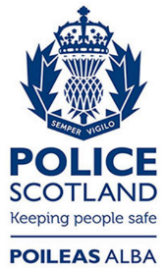 Freedom of Information ResponseOur reference:  FOI 23-2986Responded to:  15 December 2023Crime CategoryNov 20Apr 21Jun 21Sep 21Oct 21Nov 21Jan 22Supply of drugs (incl. possession with intent)1211Possession of Drugs32114Crime CategoryFeb 22Mar 22Apr 22May 22Jun 22Sep 22Oct 23Supply of drugs (incl. possession with intent)11Possession of Drugs12221Crime CategoryJun 21Oct 21Aug 22Oct 22Nov 22Jul 23Supply of drugs (incl. possession with intent)000020Possession of drugs111112Crime CategoryNov 21Dec 21Aug 22Supply of drugs (incl. possession with intent)010Possession of drugs101